Приложение 1 к заявке на закуп товаров, работ или услугТЕХНИЧЕСКАЯ СПЕЦИФИКАЦИЯНеобходимо осуществить закуп следующих товаров, работ или услуг со следующими характеристиками:        ЛОТ № _1 ,                      Рельсы новые типа Р-65____________________                          (наименование)Рельсы железнодорожные новые типа Р65 новые широкой колеи термоупрочненные должны соответствовать следующим требованиям и характеристике:ГОСТ             СТ РК 2432-2013Железнодорожные рельсы Р-65 используют для укладки ж/д дорог широкой колеи и для производства стрелочных переводов.Рельсы Р 65 предназначены для строительства железнодорожного полотна широкой колеи и для путей со звеньевыми соединениями. Кроме этого их применяют для монтирования стрелочных переводов.Название рельса отражает приблизительный вес одного погонного метра изделия – 64,88 кг, таким образом 1 километр будет весить 64,88 тонны. Мерная длина одного рельса составляет 12,5 или 25 метров, что соответствует весу 811 или 1622 кг.Размеры стандартной жд рельсы:
Р65: ширина основания (B): 150 (мм), высота (H): 180 (мм), толщина стойки (S): 18 (мм).
Различие рельс по категории качества:
- В: рельсы термоупроченные, высшее качество;
- Т1, Т2: термоупрочненные;
Наличие болтовых соединений:
- с отверстиями на обоих концах рельсы, на одном конце.
Рекомендуется приобретение товара с годом выпуска не ранее 2019 годаЛОТ № 2_. Противоугоны пружинные _типа Р65____________________________                                                          (наименование)Противоугоны пружинные П-65 Рекомендуется приобретение товара с годом выпуска не ранее 2019 годаЛОТ № 3_. Брусья переводные деревянные новые __________________________                                          (наименование)Брусья переводные деревянные новые Брус переводной пропитанный тип А4-1Масса: 9700 кг.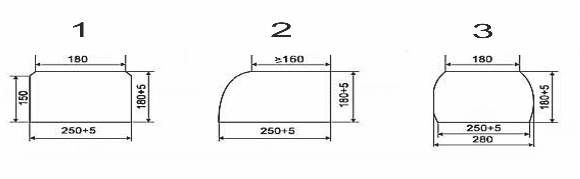 Брус переводной пропитанный тип А4-1 предназначен:для стрелочного перевода Р-65 1/9.Материал: сосна, ель, пихта, лиственница, береза. Объем комплекта бруса деревянного переводного пропитанного А4-1 — 12,11 куб.м.Норма загрузки бруса деревянного переводного пропитанного А4-1 :3 комплекта в машину (грузоподъемностью 20 тн).5 комплекта в полувагон.Комплектность:Брус (3.0   м) 16 шт.Брус (3.25 м) 10 шт.Брус (3.5   м) 8 шт.Брус (3.75 м) 7 шт.Брус (4.0   м) 5 шт.Брус (4.25 м) 6 шт.Брус (4.5   м) 7 шт.Брус (4.75 м) 6 шт.Брус (5.0   м) 5 шт.Брус (5.25 м) 6 шт.Брус (5.5   м) 6 шт.Рекомендуется приобретение товара с годом выпуска не ранее 2019 годаЛОТ № 4_.  __Крестовина типа Р65 1/11_________________________________                                          (наименование)Крестовина стрелочного перевода должна соответствовать следующим требованиям:Типу Р65 марки 1/11Чертеж проекта 2768Масса, кг: 1 310Изготовлен из легированной сталиКомплектация:Рекомендуется приобретение товара с годом выпуска не ранее 2019 годаЛОТ № 5_. Рамные рельсы с остряками (ремкомплекты) типа Р65 1/11________                                          (наименование)Рамный рельс с остряком (ремкомплект)  стрелочного перевода должен соответствовать следующим требованиям:  Тип Р65 марки 1/11.Чертеж проекта 2768Изготовлен из легированной сталиКомплектация:Остряк — 1 шт.Рамный рельс — 1 шт.Башмак — 3 шт.Данный товар должен быть с годом выпуска не ранее 2019 годаРекомендуется приобретение товара с годом выпуска не ранее 2019 годаЛОТ № 6_. _______Электроды сварочные__________  ____________________                          (наименование)Сварочные электроды УОНИ 13/45, УОНИ 13/55 должны соответствовать следующим требованиям и характеристикам:Изготовлены размерами диаметров от 2,0 мм до 6,0 мм  длиной электрода от 300 мм до 450 мм. Электроды УОНИ–13/45Обозначение: Э42А–УОНИ–13/45–d–УДСтандарт:       ГОСТ 9466-75Электроды УОНИ–13/55Обозначение: Э50А–УОНИ–13/55–d–УДСтандарт:       ГОСТ 9466-75Рекомендуется приобретение товара с годом выпуска не ранее 2019 годаЛОТ № 7_. ____________Спирт технический________________________________                                                                                       (наименование)  Изопропиловый спирт технический (изоропанол, типс)–контактная жидкость  для работы дефектоскопной тележки Поиск-10Э  должен соответствовать следующим требованиям и характеристикам:ЛОТ № 8.              Круг абразивный отрезной по металлу_________________________                                                          (наименование) Круг абразивный отрезной по металлу, размер 230*2,5*22,23мм, предназначен для резки черного металла и нержавеющей стали. 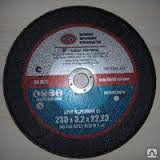 Диск изготавливается со строго выверенными размерами, вращение сопровождается минимальной детонацией, что повышает точность и чистоту реза.Рекомендуется приобретение товара с годом выпуска не ранее 2019 годаЛОТ № 9_.  __ Черенок для путевых молотков__________________________________                                    (наименование)Черенок деревянный для путевых молотков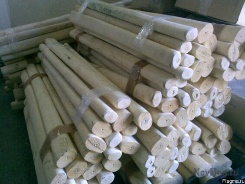 Назначение:Черенок для путевых молотков предназначен:дляМолотка путевого костыльного с защитной юбкойКирки остроконечнойДекселяРекомендуется приобретение товара с годом выпуска не ранее 2019 годаЛОТ № 10_.  __Острое долото TE SP SM 36______________________________________                                                               (наименование)Острое долото HILTI TE SP SM 36 к отбойному молотку ТЕ 800-AVR 230V - высокоэффективное острое долото волнообразной формы для высоких нагрузок при демонтаже бетона  должно соответствовать следующим  требованиям: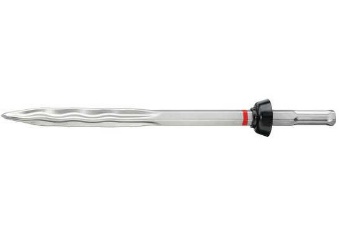 ОСНОВНЫЕ ТЕХНИЧЕСКИЕ ХАРАКТЕРИСТИКИНомер артикула 2065553Хвостовики: TE-SДлина: 360 ммКласс изделия: UltimateПримененияДемонтаж бетонаДемонтаж кирпичной кладкиРекомендуется приобретение товара с годом выпуска не ранее 2019 годаЛОТ № 11_.  __Узкое долото TE SP FM 36________________________________________                                                               (наименование)Узкое долото HILTI TE SP FM 36 к отбойному молотку ТЕ 800-AVR 230V- высокоэффективное узкое плоское долото TE-S волнистой формы для контролируемого долбления в бетоне должно соответствовать следующим  требованиям: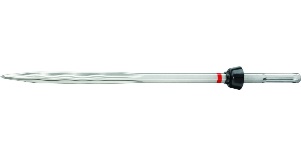 ОСНОВНЫЕ ТЕХНИЧЕСКИЕ ХАРАКТЕРИСТИКИНомер артикула 2065556Хвостовики: TE-SДлина: 360 ммШирина: 32 ммПримененияОтбойные работыДемонтажные работыОбкалываниеОтделкаРекомендуется приобретение товара с годом выпуска не ранее 2019 годаЛОТ № 12_. Адаптер для резки труб к маятниковой сабельной пиле WSR 900-PE_23                                                               (наименование)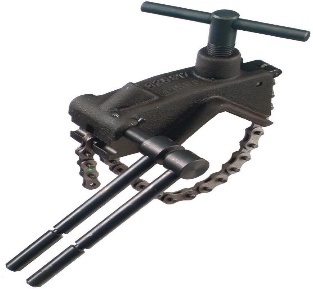 Тип принадлежности: Адаптер для резки трубДля использования с: WSR 1400-PE, WSR 900-PEАртикул 378888Рекомендуется приобретение товара с годом выпуска не ранее 2019 годаЛОТ № 13_.  __ Полотно для сабельной пилы________________________________                                                               (наименование)Полотно сабельной пилы MD 15 10 (5)  к маятниковой сабельной пиле WSR 900-PE 23 - высококачественное полотно для сабельной пилы должно соответствовать следующим  требованиям: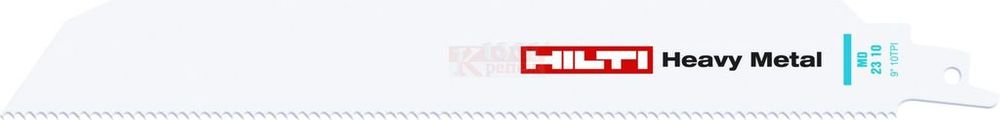 Номер артикула 2179711 Единица упаковки:5 штЗубцы на дюйм:10Длина полотна:152 ммОСНОВНЫЕ ТЕХНИЧЕСКИЕ ХАРАКТЕРИСТИКИКласс изделия: PremiumХвостовик: Вал универсальный, 1/2"Зубцы на дюйм: 10Толщина пилы/диска 1.1 ммШирина полотна 25 ммХарактеристики диска Тяжелый режим работы, Быстрая резка, Долгий срок службыДлина полотна 152 ммРекомендуется приобретение товара с годом выпуска не ранее 2019 годаЛОТ № 14_.  __ Полотно для сабельной пилы________________________________                                                               (наименование)Полотно сабельной пилы WВ 23 6 5шт  к маятниковой сабельной пиле WSR 900-PE 23- высококачественное полотно для сабельной пилы для резки дерева, содержащего металл должно соответствовать следующим  требованиям: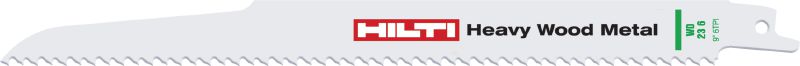 Номер артикула 2099413Единица упаковки:5 штЗубцы на дюйм:6Длина полотна:229 ммОСНОВНЫЕ ТЕХНИЧЕСКИЕ ХАРАКТЕРИСТИКИКласс изделия: PremiumХвостовик: Вал универсальный, 1/2"Зубцы на дюйм: 6Толщина пилы/диска 1.3 ммШирина полотна 19 ммХарактеристики диска:Тяжелый режим работы, Быстрая резка, Долгий срок службыДлина полотна 229 ммКлюч путевой гаечный, 36х41 используется для завинчивания и отвинчивания гаек для болтов М27 и М30 при проведении путевых работ.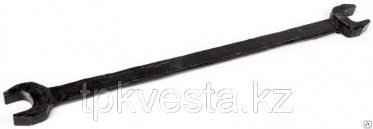 Зев ключа делается по ширине гайки, с другой стороны он обычно на 1 мм больше, что позволяет работать с деформированными гайками.Технические характеристики Габаритные размеры:Длина, мм                       832Ширина, мм                    22Высота, мм                      84Масса, кг                         2,1 Ключи рожковые, 27 х 30 мм, 32 х 36 мм CrV, фосфатированные предназначены для работы с любыми разновидностями шестигранного крепежа.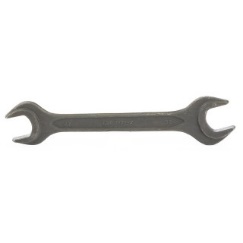 Рекомендуется приобретение товара с годом выпуска не ранее 2019 годаЛОТ № 17_. Ключ торцовый для закладных и клеммных болтов_______________                                          (наименование) Ключ торцовый для закладных и клеммных болтов предназначен для периодического откручивания и закручивания гаек М24 клеммных и закладных болтов вручную.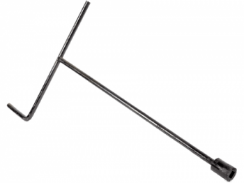 Габаритные размеры, мм. - 870х450х55Вес (1шт) кг  - 2,8Рекомендуется приобретение товара с годом выпуска не ранее 2019 годаЛОТ № 18_. Ключ торцовый для путевых шурупов___________________________                                          (наименование) Ключ торцовый для путевых шурупов  предназначен для закручивания, откручивания путевых шурупов М24х170 в деревянных шпалах и брусе вручную.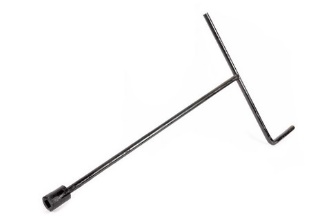 Диаметр головки 50 мм.Рекомендуется приобретение товара с годом выпуска не ранее 2019 годаЛОТ № 19_. Ключ динамометрический предельный__________________________                                          (наименование)Ключ динамометрический предельный железнодорожный КДЖП-150, КДЖП-200  предназначен для нормативной затяжки гаек клеммных и закладных болтов с регламентируемыми моментами при текущем содержании, ремонте или строительстве железнодорожных путей. Для удобства пользования ключей КДЖП, они снабжены трещоточным механизмом.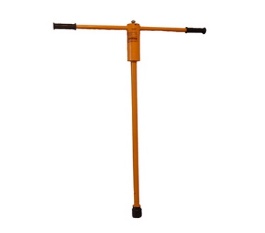 Техническая характеристика ключа предельного железнодорожного КДЖПРекомендуется приобретение товара с годом выпуска не ранее 2019 годаЛОТ № 20_. ___________Молоток путевой__________________________________                                          (наименование)Молоток путевой костыльный с защитной юбкой  - предназначен предназначен для забивки железнодорожных костылей в деревянные шпалы. Для удобства и безопасности данный путейский молоток имеет защитную юбку из стали. Юбка эффективно защищает деревянную рукоятку при работе с молотком, от удара о рельсы.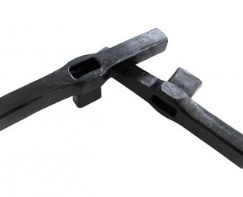 Технические характеристикиРазмер - 310х50х60 ммМасса - 5.2 кгСталь   -   СТ45 (инструментальная)Рекомендуется приобретение товара с годом выпуска не ранее 2019 годаЛОТ №21_. ____________ Лопаты совковая__________ _______________________                                                                                       (наименование)  Лопата совковая 23×27 см, с ребрами жесткости, высота 145 см, деревянный черенок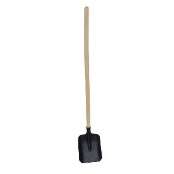 Комплектуется деревянным черенком. Предназначена для работы с разными сыпучими материалами.Тип инструмента: лопата совковая.Длина рабочей части: 27 см.Ширина рабочей части: 23 см.Толщина материала рабочей части: 0.8 мм.Материал рабочей части: сталь.Длина ручки/черенка: 145 см.Вес: 2.4 кг.Рекомендуется приобретение товара с годом выпуска не ранее 2019 годаЛОТ №22_. ____________ Лопаты штыковая____________________________                                                                                       (наименование)  Лопата штыковая 20×28,5 см, с ребрами жесткости, высота 145 см, деревянный черенок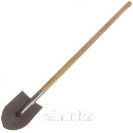 Комплектуется деревянным черенком. Предназначена для работы с разными сыпучими материалами.Тип инструмента: лопата штыковая.Длина рабочей части: 145 см.Ширина рабочей части: 28.5 см.Толщина материала рабочей части: 20 мм.Материал рабочей части: сталь.Длина ручки/черенка: 145 см.Вес: 2.2 кг.Рекомендуется приобретение товара с годом выпуска не ранее 2019 годаЛОТ № 23_. _______Тиски слесарные______________________________________                                          (наименование)Тиски поворотные слесарные, марки ЗУБР 3258-200 предназначены для закрепления деталей при выполнении различного вида слесарных работ. Поворотное основание позволяет перемещать корпус тисков в горизонтальную плоскость и фиксировать его в необходимом положение. 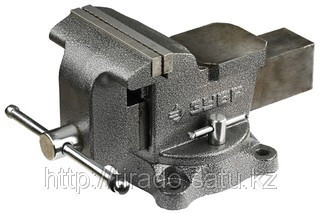 Рельефная поверхность губок для надежного и безопасного крепления деталей. Надежная конструкция. Закаленыe стальные губки. Наковальня для мелких слесарных работ. Предназначены для закрепления деталей при выполнении различных слесарных работ. Изготовлены в соответствии с требованиями ГОСТ 26358Рекомендуется приобретение товара с годом выпуска не ранее 2019 годаЛОТ № 24_. ____________Шуруповерт ______________________________________                                                                                       (наименование)   Шуруповерт путевой бензиновый GEISMAR TS2  должен соответствовать следующим требованиям и характеристикам: 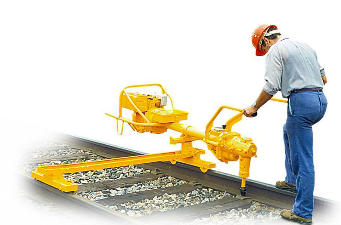 Основные элементы путевого шуруповерта GEISMAR TS2:  4-тактный бензиновый двигатель с пускателем с автовозвратом, глушителем, защитной решеткой и устройством дистанционной остановки;Трансбордерная тележка;Механическая трансмиссия с постоянной смазкой с удобно расположенным реверсом и коническим сцеплением, устойчивым к износу;Шариковый фиксатор ключей для облегчения работы.Рабочий инструмент Рекомендуется приобретение товара с годом выпуска не ранее 2019 годаЛОТ № 25_. _________Домкрат путевой гидравлический_____________________                                                                                       (наименование)  Домкрат путевой гидравлический ДПГ-12 - путевой инструмент, который предназначен для подъема рельсошпальной решетки при ремонте и техническом обслуживании на железной дороге должен соответствовать следующим требованиям и характеристикам:.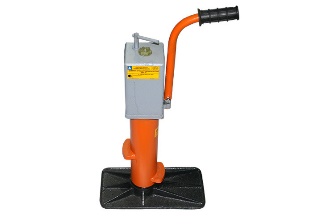 Гидродомкрат поставляется в собранном виде со снятой рукояткой гидронасоса и залитым в бачок маслом И-20А.В комплект поставки входят:домкрат путевой гидравлический ДПГ-12 - 1 шт.;рукоятка ДПГ 10-07.000 - 1 шт.;руководство по эксплуатации. ДПГ 12-00.000 РЭ - 1экз.Запасные части:прокладка 2518.016 - 1 шт.;манжета 1-63х48-6 ГОСТ 14896-84 - 1шт.;кольцо 020-025-30-2-2 ГОСТ 18829-73 - 1шт.;кольцо 057-063-36-2-2 ГОСТ 18829-73 - 1шт.;кольцо 079-085-36-2-2 ГОСТ 18829-73 - 1 шт. Рекомендуется приобретение товара с годом выпуска не ранее 2019 годаЛОТ № 26_. _________Сварочный аппарат инвертор ЗУБР на 220 В___________                                                                                       (наименование)  Инвертор сварочный "ЗУБР" Профессионал ЗАС-Т3-220, MMA, IGBT, 10-220 А, 8.7 кВа, ПВ-60%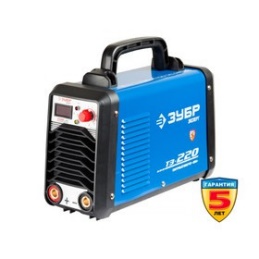 Вес: 9200 гКоличество в упаковке: 1Глубина упаковки: 46.5Высота упаковки: 33Ширина упаковки: 26Объем упаковки: 39.897Объем продукта: 39.897Ширина: 26Высота: 33Габариты товара: 46,5 см x 26 см x 33 смНапряжение, В: 220Максимальный ток, А: 220Степень защиты: IP21Максимальная мощность, Вт: 7700Вид: Сварочный инверторМакс. диаметр электрода, мм: 5Производитель: ЗУБРРекомендуется приобретение товара с годом выпуска не ранее 2019 годаЗаместитель генерального директора по производству-главный инженер     ____________________________Чектиев С.Т.Начальник производственно-технического отдела                                ____________________________Касымов К.К.Начальник участка путевогохозяйства                                                   ____________________________Ерсайын С.Е.Инженер путевого хозяйства                 ____________________________Аубекерова Р.К.Материал рельс:углеродистая стальТолщина шейки рельса:18 ммРазмер НхВ1хВ:- В - ширина основания (подошва);
- H - полная высота рельсы;
- h - высота верхней части;
- b1 - ширина верхней части.180х75х150 мм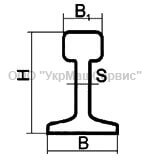 Масса, 1 метр/кг:64,72 кгТвердость шейки рельса:до 388 HB (по Бринеллю) и 41HRC (по Роквеллу)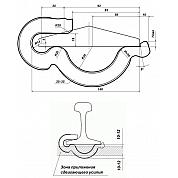 Противоугон П-65 применяется в конструкциях ж/д пути и входит в состав промежуточного костыльного скрепления стыков рельсов типов Р-65. Противоугон препятствует продольному перемещению (угону) рельсов от действия на них колес подвижного состава.Особенности противоугона П-65:Масса одного противоугона П-65 составляет 1,36 кгКостыльное скрепление на деревянных шпалахРельсы Р-65Количество в 1 тонне - 735 шт:  Масса Масса            9700 кг. Количество    Количество                 80 шт.лафет1 шт.комплект крепежа1 шт.усовик (1)желоб (2)хвост крестовины (3)сердечник (4)Формула: CH3CH(OH)CH3
Молекулярная масса - 60,095 Рекомендуется приобретение товара с годом выпуска не ранее 2019 годаЛОТ № 15_.  ___________________ Ключ путевой гаечный_______________________                                                                        (наименование)Рекомендуется приобретение товара с годом выпуска не ранее 2019 годаЛОТ № 16_.  ___________________ Ключ рожковый______________________________                                                                         (наименование)Артикул:1433114333ГОСТ28392839Тип:рожковыйрожковыйФорма:прямойпрямойМарка стали:углеродистая сталь 45углеродистая сталь 45Размер 1:27 мм32 ммРазмер 2:30 мм36 ммГруппаКлючи рожковыеКлючи рожковыеДлина в упаковке270 мм290 ммШирина в упаковке22 мм60 ммВысота в упаковке5 мм5 ммВес0.394 кг0.394 кгВес3,1 кгГабаритные размеры1200х500х50 ммКДЖП-150КДЖП-200Габаритные размеры, мм.700х96x1050Вес (1шт) кг 6,0Предельный регламентируемый моментНм 150±7,5Нм 200±7,5Суммарная погрешность срабатывания, не более,Нм ±6Нм ±6Размеры внутреннего шестигранника головки, мм36Код СК-МТР3926550675 3926550676Вес123 кгГабаритные размеры2035х585х900 ммДвигатель Honda GX270Мощность9 л.с. (6,6 кВт) при 3 600 об/минНаконечник приводной:23 ммСкорости вращения ключа:Коробка скоростей 130:70/195 об/минКоробка скоростей 170:70/255 об/минМаксимальный момент при закручивании (малая скорость / высокая скорость в зависимости от типа коробки скоростей: 130 или 170):Максимальный момент при закручивании (малая скорость / высокая скорость в зависимости от типа коробки скоростей: 130 или 170):Коробка скоростей 130:100/45 даН-мКоробка скоростей 170:100/40 даН-мМаксимальный момент, достигаемый при откручивании: (малая скорость / большая скорость в зависимости от типа коробки скоростей: 130 или 170):Максимальный момент, достигаемый при откручивании: (малая скорость / большая скорость в зависимости от типа коробки скоростей: 130 или 170):Коробка скоростей 130:120/80 даН-мКоробка скоростей 170:120/70 даН-мТип домкратагидравлический двухплунжерныйВес26 кгРазмеры600х285х335 ммНоминальная грузоподъемность на оси гидроцилиндра домкрата12 тМакс. высота подъема300 ммРабочее маслоИ-20А ГОСТ 20799-75Рабочий ход гидроцилиндра200 ммМакс усилие на рукоятке147 (15) Н (кгс)Условия эксплуатации:от -40 оС до+40 оС-Температура окружающего воздуха+25 оСВысота подхвата (высота от подошвы до лапы)нижняя 90 мм / верхняя 190 мм